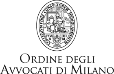 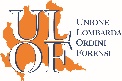 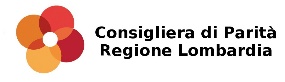 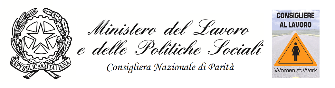 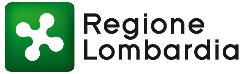 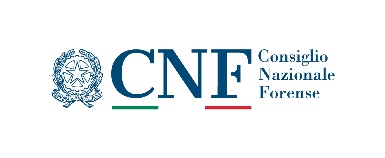 CORSO DI ALTA FORMAZIONE IN DIRITTO ANTIDISCRIMINATORIO DI GENEREProtocollo di Intesa tra Consiglio Nazionale Forense e Consigliera Nazionale di Parità del 22 giugno 2017Protocollo di Intesa tra Regione Lombardia, Consigliera di parità regionale, Unione Lombarda degli Ordini Forensi e Ordine degli Avvocati di Milano del 16 dicembre 2021Corso per gli Iscritti e le Iscritte agli Ordini forensi lombardiIn attuazione del protocollo siglato dalla Consigliera nazionale di parità con il Consiglio Nazionale Forense, le Consigliere di parità regionali, con il supporto di Regione Lombardia, promuovono la realizzazione di percorsi formativi in materia di diritto antidiscriminatorio di genere rivolto ad Avvocati e Avvocate iscritti ai Fori lombardi.I corsi, organizzati in collaborazione con l’Unione Lombarda degli Ordini Forensi e i Comitati Pari Opportunità degli Ordini, sono finalizzati all’implementazione della short list di avvocate e avvocati dotati di specifiche competenze ed esperienze nel campo della tutela delle donne vittime di discriminazioni nel mondo del lavoro a supporto degli uffici delle Consigliere di parità regionali e provinciali del territorio lombardo, nonché all’inserimento, previo superamento del test finale ed in presenza degli altri requisiti previsti, nella short list nazionale a supporto dell’Ufficio della Consigliera di parità nazionale e delle altre Consigliere di parità regionali e provinciali.I corsi si avvarranno di un approccio teorico oltre che pratico e laboratoriale con analisi di casi concreti.Al termine del corso è prevista una prova finale direttamente gestita dal CNF su piattaforma, alla quale potranno accedere i soli iscritti che avranno partecipato ad almeno l’80% delle lezioni. Al superamento della prova verrà rilasciato il relativo attestato.Il corso attribuisce n 14 crediti formativi, di cui n 1 in materia deontologica.La partecipazione ai corsi è gratuita. Il corso si terrà da remoto su piattaforma ZOOM.Per maggiori informazioni: corsoparita@ordineavvocatimilano.itIscrizioni su SferaLa documentazione (domanda di partecipazione e tutti gli allegati) dovrà essere inviata a corsoparita@ordineavvocatimilano.it. L’avviso di selezione è pubblicato sul sito dell’Ordine degli Avvocati di Milano, tra le news.1° incontro – 4 ore   27/01/2023 ore 9.15PRESENTAZIONE DEL CORSO E SALUTI ISTITUZIONALISaluti Anna Maria Gandolfi, Consigliera di parità Regione Lombardia Valeria Gerla, Consigliera di parità supplente Regione Lombardia Vinicio Nardo, Presidente Ordine Avvocati Milano Patrizia Pancanti, Presidente del Comitato Pari Opportunità Ordine Avvocati Milano Il Diritto antidiscriminatorio: un quadro di insiemeEguaglianza, Parità e Principio di non discriminazione nella legislazione europea e nella legislazione italiana: la Convenzione ILO; lo Statuto dei Lavoratori e la normativa di settore.Il lessico. Le nozioni di: discriminazione diretta e indiretta; molestie, molestie sessuali; ordine di discriminare; comportamento ritorsivo.Normativa europea e italiana in tema di azioni positive di genere come strumento di prevenzione.Relatori:Avvocata Tatiana Biagioni – CPO Ordine Avvocati Milano Prof.ssa Francesca Marinelli – Università degli Studi di Milano 2° incontro – 02/02/2023 h. 9.15 - 4 ore (2 ore di laboratorio) 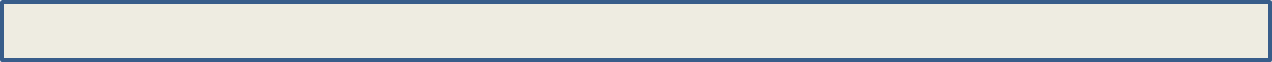 LA DISCRIMINAZIONE DI GENEREL’accesso al lavoro, progressione di carriera, dimissioni, licenziamento.La riforma del d.lgs.198/2006 alla luce della Legge 162/2021. Le discriminazioni multiple: cenni ai casi in cui oltre al genere intervengono altri fattori di discriminazione secondo il codice pari opportunità - intersezionalità, incrocio fra genere e altre condizioni personali.Il differenziale retributivo. La riforma dell’art. 46 del d.lgs 198/2006.Il sistema premiale.Laboratorio – Case studies. Nel laboratorio verranno analizzati casi concreti anche con intervento in giudizio delle Consigliere di Parità, e verranno analizzati ricorsi e memorie difensive e relative sentenze.Relatori:Prof.ssa Tiziana Vettor – Associata di diritto del lavoro, Università degli Studi di Milano-Bicocca Prof.ssa Laura Calafà – Professoressa Ordinario Diritto del Lavoro Università di Verona Giovanna Fantini - Delegata Cassa Forense Coordinatrice Commissione Lab. Europa3° incontro – 07/02/2023 h. 9.15 - 4 ore (2 ore di laboratorio)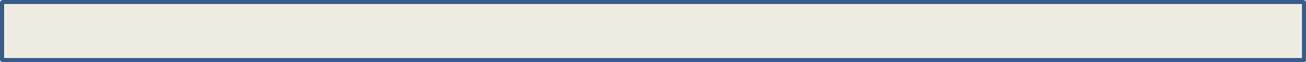 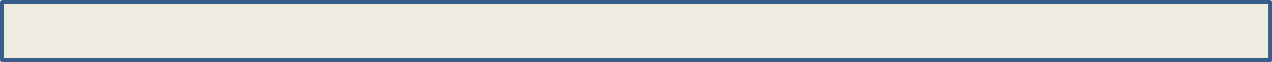 LE DISCRIMINAZIONI PER MATERNITÀ O PATERNITÀNormativa europea e italiana e attuazione.La conciliazione tra vita professionale e vita familiare. Le novità in merito al recepimento della Direttiva UE 2019/1158.Organizzazione del lavoro: part time, lavoro agile, telelavoro.Tutele sostanziali e aspetti processuali.Laboratorio – Case studies. Nel laboratorio verranno analizzati casi concreti anche con intervento in giudizio delle Consigliere di Parità, e verranno analizzati ricorsi e memorie difensive e relative sentenze.Relatori:Avvocata Tatiana Biagioni – CPO Ordine Avvocati Milano Avvocata Silvia Balestro – Foro Milano 4° incontro – 14/02/2023 h. 9.15 - 4 ore (2 ore di laboratorio) LE MOLESTIE SESSUALI NEI LUOGHI DI LAVOROLa nozione di molestie e molestie sessualiFocus relativo all’azione in giudizio in tema di molestieAspetti processuali Laboratorio – Case studies. Saranno analizzati due casi uno di molestie e uno di molestie sessuali, ricorso memoria di costituzione sentenze, intervento in giudizio della Consigliera di Parità.Relatori:Avvocata Patrizia Pancanti – Presidente CPO Ordine Avvocati Milano Avvocata Elisabetta Brusa – Presidente Ordine Avvocati Varese Avvocata Annalisa Rosiello – Foro Milano 5° incontro – 21/02/2023 h. 9.15 - 4 ore (2 ore di laboratorio)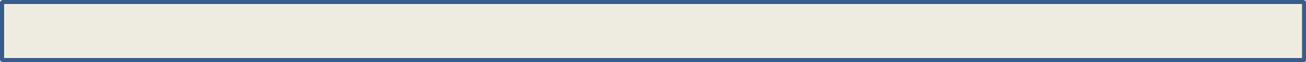 L’AZIONE INDIVIDUALE (CAUTELARE E ORDINARIA)La redazione degli atti e l’istruttoria.Laboratorio – Case studies. Saranno analizzati casi di discriminazione individuale con intervento della Consigliera di Parità.Relatori:Avvocata Anna Danesi – Foro Milano Avv. Alberto Guariso – Foro Milano 6° incontro – 28/02/2023 h. 9.15 - 4 ore (2 ore di laboratorio)L’AZIONE COLLETTIVA (CAUTELARE E ORDINARIA)La redazione degli atti e l’istruttoria.Laboratorio – Case studies. Saranno analizzati casi di discriminazione collettiva con intervento della Consigliera di Parità.Relatori:Avvocata Valeria Gerla – Consigliera di parità supplente Regione Lombardia per gli aspetti relativi al ruolo e alle decisioni della Consigliera nel caso discusso Avvocata Daniela Manassero - Avvocata Aurora Notarianni – Foro Messina Avvocata Elena Bigotti – Foro Torino 7° incontro – 09/03/2023 h. 14.00 - 4 ore (2 ore di laboratorio)LE REGOLE PROCESSUALI: L’ONERE DELLA PROVA; LE PROVE STATISTICHE; LE SANZIONI; LA VITTIMIZZAZIONE; IL RISARCIMENTO DEL DANNO.Profili di tutela contro le condotte discriminatorie. Laboratorio – Case studies. Saranno analizzati gli atti del giudizio con focus sulle tematiche analizzate in tema di onere della prova e prova statistica.Relatori:Dott.ssa Chiara Colosimo – Magistrata Sezione Lavoro, Tribunale di Milano Avv. Francesco Rizzi – Foro Brescia Avvocata Giulietta Bergamaschi – Foro di Milano Avv. Alberto Guariso – Foro Milano 8° incontro – 16/03/2023 h. 14.00 - 4 oreORGANISMI DI PARITÀ E TUTELA CONTRO LE DISCRIMINAZIONILe Consigliere di Parità: la struttura capillare sul territorio.Le funzioni delle Consigliere di Parità. Le esperienze delle Consigliere di Parità del territorio lombardo. Le Azioni Positive.Le esperienze dei Piani Triennali di Azioni Positive.Relatori:Avvocata Valeria Gerla, Consigliera di parità supplente Regione Lombardia Avvocata Daniela Manassero, Foro Milano Consigliera di parità Città Metropolitana di MilanoAvvocata Tatiana Biagioni – CPO Ordine Avvocati Milano Prof.ssa Anna Lorenzetti – Associata di diritto costituzionale, Università degli Studi di Bergamo 9° incontro – 23/03/2023 h. 14.00 - 4 orePUBBLICA AMMINISTRAZIONE, LAVORO AUTONOMO E LIBERE PROFESSIONIComitato Unico di Garanzia. Consigliera di fiducia: differenze con la Consigliera di parità. Gli organismi di parità dell’ente locale: consulte e commissioni.Focus sulle discriminazioni in avvocatura: Comitati Pari Opportunità e legge professionale forense.La discriminazione nel lavoro autonomo. L’obbligo deontologico ed etico della formazione in diritto antidiscriminatorioRelatori:Avvocata Tatiana Biagioni – CPO Ordine Avvocati Milano Avv. Francesco Rizzi – Foro Brescia Avvocata Pina Rifiorati – Foro di Udine 10° incontro – 30/03/2023 h. 14.00 - 4 oreCLINICA. ANALISI CON I PARTECIPANTI DEL CORSO DI CASI CONCRETI.Elaborazione del ricorso introduttivo del giudizio applicando le regole apprese negli incontri precedenti.Elaborazione della memoria difensiva.Riflessioni sulla possibile sentenza.Test di valutazione finaleRelatori:Avvocata Silvia Balestro - Foro Milano Le ultime due ore dell’incontro sono dedicate allo svolgimento del test di valutazione finale. Il test, elaborato a cura del Consiglio Nazionale Forense e delle Consigliere Nazionali di Parità, verrà somministrato on line. Sarà presente durante la somministrazione una/un rappresentante dei soggetti sottoscrittori. 